I. PODSTAWA PRAWNAPZO są zgodne z Wewnątrzszkolnymi Zasadami Oceniania zamieszczonym w Statucie szkoły, które opracowano w oparciu o:Ustawa z dnia 7 września 1991 r. o systemie oświaty (Dz. U. z 2018 r. poz. 1457, 1560, 1669 i 2245)Rozporządzenie Ministra Edukacji Narodowej z dnia 22 lutego 2019 r. w sprawie oceniania, klasyfikowania i promowania uczniów i słuchaczy w szkołach publicznychRozporządzenie Ministra Edukacji Narodowej z dnia 28 grudnia 2008 r. w sprawie podstawy programowej wychowania przedszkolnego oraz kształcenia ogólnego w poszczególnych typach szkół z późniejszymi zmianamiRozporządzenie Ministra Edukacji Narodowej z dnia 30 stycznia 2018 r. w sprawie podstawy programowej kształcenia ogólnego dla liceum ogólnokształcącego, technikum oraz branżowej szkoły II stopniaII. SPOSOBY I FORMY SPRAWDZANIA WIADOMOŚCI  FORMY PODLEGAJĄCE OCENIERozumienie pojęć matematycznych i znajomość ich definicji,Znajomość i stosowanie poznanych twierdzeń,Rozwiązywanie zadań z wykorzystaniem poznanych metod,Posługiwanie się symboliką matematyczną,Używanie poprawnego języka matematycznego,Analizowanie tekstów matematycznych,Prowadzenie rozumowań matematycznych,Stosowanie wiedzy matematycznej do rozwiązywania zadań praktycznych,Prezentowanie wyników własnej pracy w różnych formach,Aktywność na lekcjach,Praca w grupach,Własny wkład pracy uczniaWAGI DLA POSZCZEGÓLNYCH FORM I SPOSOBÓWprace klasowe 				3testy					2sprawdziany			        	2kartkówki					1odpowiedzi ustne		        		1zadania domowe/referat	         		1aktywność			         		1ZAKRESY PROCENTOWE - OCENIANIA SPRAWDZIANÓW PISEMNYCHZAKRESY PROCENTOWE - OCENIANIA SPRAWDZIANÓW USTNYCHUczeń, który otrzymał semestralną ocenę niedostateczną może poprawić semestr u uczącego nauczyciela zaliczając materiał obowiązujący w pierwszym semestrzeW wypadku nieobecności na pracy klasowej lub sprawdzianie uczeń jest zobowiązany do napisania zaległej pracy w ciągu 14 dni, w formie i terminie ustalonym przez nauczyciela. W losowych przypadkach nauczyciel może przedłużyć powyższy termin.Ocena z poprawy zostaje wpisana do dziennika lekcyjnego.Jeśli uczeń otrzyma ocenę niedostateczną z poprawy, to w dzienniku elektronicznym wpisuje mu zamiast drugiej oceny niedostatecznej znak „−”.Kartkówki, prace domowe i odpowiedzi ustne nie podlegają poprawie.CZĘSTOTLIWOŚĆ PRAC KLASOWYCH I SPRAWDZIANÓWUczeń otrzymuje pozytywną ocenę semestralną/końcoworoczną jeśli spełnia oba warunki:otrzymał oceny pozytywne z ponad 50% sprawdzianów i prac klasowych, które odbyły się w pierwszym/drugim semestrze,średnia ważona jego wszystkich ocen w pierwszym/drugim semestrze jest równa co najmniej 1,71.III. SPOSÓB USTALANIA OCENY SEMESTRALNEJ I ROCZNEJŚREDNIA WAŻONA BĄDŹ INNA1,71 - dop2,51 - dst3,51 - db4,51 -bdb5,31 - celIV. POPRAWIANIEUczeń, który w czasie pracy pisemnej korzystał z niedozwolonych form  pomocy, otrzymuje ocenę niedostateczną i traci możliwość poprawy. Próba  użycia urządzeń telekomunikacyjnych, w tym telefonu komórkowego,  podczas pracy klasowej, kartkówki lub odpowiedzi ustnej skutkuje  zakończeniem pracy klasowej, kartkówki lub odpowiedzi ustnej tego uczniaUczeń ma możliwość jednorazowego poprawienia oceny niedostatecznej z pracy klasowej obejmującej większą partię materiału. Ocena  niedostateczna lub niesatysfakcjonująca ucznia z pracy klasowej  (sprawdzianu) może być poprawiona poprzez wzmożoną pracę ucznia w każdym z ocenianych obszarów jego aktywności.V. PRAWA I OBOWIĄZKIUczeń i jego rodzice otrzymują, na żądanie, do wglądu sprawdzone  i ocenione pisemne prace klasowe, sprawdziany i testy ( z obowiązkiem  zwrotu).Uczeń i rodzic mogą dokonywać kserokopii i sporządzać notatki  dotyczące tych prac.Nauczyciel stawiając ocenę uzasadnia uczniowi – ustnie lub pisemnie, co  zrobił źle i co może uczynić, aby w dalszym toku nauki uzyskać lepsze  wyniki.Materiał sprawdzany na kartkówkach może obejmować trzy ostatnie LEKCJE, przy czym nie może obejmować powtórzenia wiadomościVI. DOSTOSOWANIAWymagania edukacyjne, dostosowuje się do indywidualnych potrzeb rozwojowych i edukacyjnych oraz możliwości psychofizycznych ucznia na podstawie opinii, orzeczeń z PPP oraz innych.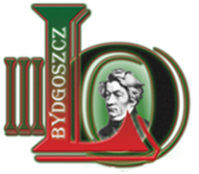 PRZEDMIOTOWE ZASADY OCENIANIA Z MATEMATYKIData     6.03.2024Strony   5Procent punktówOcena100% celujący91%  99%bardzo dobry76%  90%dobry61%  75%dostateczny46%  60%dopuszczający0%  45%niedostateczny